แนวทางการปฏิบัติในการฝึกหัดปฏิบัติราชการ หลักสูตรนักเรียนนายสิบตำรวจ ประจำปีงบประมาณ พ.ศ. 2562  
ครั้งที่  2 ( 26 พ.ค. -  9 ก.ค.2563 )1. ฝึกหัดปฏิบัติราชการ ดังต่อไปนี้ 	- งานป้องกันปราบปราม  	- งานสืบสวนสอบสวน  	- งานจราจร 	- งานคดี 	- งานบริการประชาชน2. จำนวน  สภ.และ นสต. ที่เข้าฝึกหัดปฏิบัติราชการ 	2.1 สภ.ในพื้นที่ ภ.4  	จำนวน 90 สภ.  	( 12 จังหวัด)	2.2 นสต.ศฝร.ภ.4 	จำนวน  476 นาย3. ระยะเวลาการฝึกหัดปฏิบัติราชการ ของ นสต.	3.1 ระยะเวลาการฝึกหัดปฏิบัติราชการ ครั้งที่ 2 จำนวน  45 วัน เริ่มแต่  26 พ.ค.– 9  ก.ค.2563
ในสายงานป้องกันปราบปราม  งานสืบสวนสอบสวน  งานจราจร  งานคดี  และงานบริการประชาชน 
	3.2 ฝึกหัดปฏิบัติราชการทุกวัน วันละ 10 ชั่วโมง (เวลา 07.00 ถึงเวลา 12.00 น. และ 13.00 ถึงเวลา 18.00 น.) ไม่เว้นวันเสาร์ – อาทิตย์หรือวันหยุดราชการ  	3.3 ให้ นสต. ทุกนาย เดินทางไปรายงานตัวเข้าฝึกหัดปฏิบัติราชการ ณ สภ. ในวันที่ 26 พ.ค. 2563 ก่อนเวลา 09.00 น.4. การปกครองบังคับบัญชา 	ในระหว่างการฝึกหัดปฏิบัติราชการ ให้ นสต. ทุกนาย อยู่ภายใต้การปกครองบังคับบัญชา ดังนี้	4.1  ผู้บังคับบัญชาของหน่วยฝึกอบรมที่ นสต.เข้ารับการฝึกอบรม	4.2  ผู้บังคับบัญชาของสถานีตำรวจ ที่ นสต.ฝึกหัดปฏิบัติราชการ	4.3  ครู - อาจารย์ ที่ได้รับมอบหมายให้ทำหน้าที่ควบคุม ดูแล และการตรวจเยี่ยมประเมินผลการฝึกหัดปฏิบัติราชการของ นสต.ระหว่างการฝึกหัดปฏิบัติราชการในสถานีตำรวจ	4.4  ข้าราชการตำรวจประจำสถานีตำรวจที่ได้รับแต่งตั้งเป็นครูพี่เลี้ยง และ/หรือตามที่ หน.สภ. มอบหมายให้ทำหน้าที่ครูพี่เลี้ยง5. กรณีที่ นสต.มีปัญหาในเรื่องการใช้อำนาจหน้าที่ หรือมีพฤติการณ์ไม่เหมาะสมหรือป่วยจนแพทย์รับตัวรักษาในสถานพยาบาล ให้ หน.สภ. และครูพี่เลี้ยงดำเนินการในเบื้องต้นและรายงานให้ผู้อำนวยการสถานฝึกอบรมและผู้อำนวยการฝึกอบรม ทราบโดยด่วนที่สุด6. แนวทางการปฏิบัติของ นสต. ในระหว่างการฝึกหัดปฏิบัติราชการที่สถานีตำรวจ    	6.1 การพกพาและใช้อาวุธปืน ให้อยู่ในดุลยพินิจของ หน.สถานีตำรวจ และการควบคุมดูแลของครูพี่เลี้ยงอย่างเคร่งครัด    	6.2 การฝึกหัดปฏิบัติราชการในสายงานป้องกันปราบปรามและสืบสวนสอบสวน หรือภารกิจที่เสี่ยงอันตราย  ห้ามมิให้  นสต. ร่วมการปฏิบัติการและร่วมลงลายมือชื่อในการค้นหรือการจับในสถานการณ์จริงโดยเด็ดขาด/6.3 การปฏิบัติ…    	6.3 การปฏิบัติและรักษาระเบียบวินัย ให้ปฏิบัติเช่นเดียวกับในระหว่างการศึกษาฝึกอบรม      	6.4 การตรวจเยี่ยมและประเมินผลการฝึกหัดปฏิบัติราชการของผู้บังคับบัญชา ครู – อาจาย์  ให้ นสต.ทุกนายอยู่รอรับการตรวจและพร้อมรายงานผลการฝึกตามหัวข้อการฝึกหัดปฏิบัติราชการ (ตามแบบประเมิน)7. การลา	7.1 ให้ลาได้เฉพาะลากิจและลาป่วย (เฉพาะกรณีที่จำเป็นเร่งด่วนเท่านั้น) โดยเสนอใบลาผ่านครู
พี่เลี้ยง เสนอ หน.สภ./หรือผู้ที่ได้รับมอบหมาย พิจารณาอนุญาต  (ตามแบบฟอร์มใบลา)	7.2 เมื่อเสร็จสิ้นการฝึกอบรมแล้ว ให้รวบรวมใบลาส่งกลับ ศฝร.ภ.4 พร้อมหนังสือส่งตัวกลับ8. การแต่งกายของ นสต.ระหว่างฝึกหัดปฏิบัติราชการ กำหนดตามคู่มือหลักสูตรนักเรียนนายสิบตำรวจ พ.ศ.2560 กำหนดให้ใช้เครื่องแบบปกติเสื้อเชิ้ตคอพับสีกากี โดยมีส่วนประกอบ ดังนี้	8.1 หมวกทรงหม้อตาลสีกากี	8.2 ชุดปกติเสื้อเชิ้ตคอพับสีกากี	8.3 เครื่องหมายบอกสังกัดชนิดโลหะ ป้ายชื่อชนิดโลหะและแพรแถบ	8.4 เข็มขัดหนังสีดำ หัวโลหะสีเงินสี่เหลี่ยมผืนผ้า	8.5 รองเท้าหนังครึ่งน่องสีดำ ( คอมแบท )	8.6 ถุงเท้าสีดำไม่มีลวดลาย	8.7 หน.สภ. อาจกำหนดให้แต่งกายได้ตามความเหมาะสมในแต่ละภารกิจ9.  การตรวจเยี่ยมและประเมินผลการฝึกหัดปฏิบัติราชการ   	ศฝร.ภ.4  จะได้ดำเนินการออกคำสั่งมอบหมายให้ ครู – อาจารย์ , ข้าราชการตำรวจ ในสังกัด ศฝร.ภ.4 ออกทำการตรวจเยี่ยมและประเมินผลการปฏิบัติของ นสต. ในระหว่างการฝึกหัดปฏิบัติราชการในสถานีตำรวจ 10. การติดต่อสื่อสาร	ศฝร.ภ.4 				043 - 465739 	ฝ่ายอำนวยการ ศฝร.ภ.4 			043 - 465739 ต่อ  15	ฝ่ายบริการการศึกษา ศฝร.ภ.4		043 - 465739 ต่อ  17	ฝ่ายปกครองและการฝึก ศฝร.ภ.4 		043 - 465739 ต่อ  13	โทรสารกลาง ศฝร.ภ.4 			043 - 465745 ตรวจแล้วถูกต้อง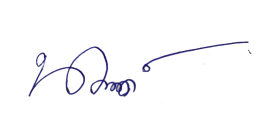 			      พ.ต.ท.หญิง( นาตยา  เฮ้าประมงค์ )สว.บศ.ศฝร.ภ.4
แนวทางในบันทึกข้อมูลในแบบฟอร์มการประเมินผลการฝึกหัดปฏิบัติราชการ1.	ครูพี่เลี้ยง, ผู้ควบคุมการฝึกหัดปฏิบัติราชการ และผู้ฝึกหัดปฏิบัติราชการต้องศึกษาและทำความเข้าใจรายละเอียดในแบบประเมินนี้2.	แบบประเมินผลการฝึกหัดปฏิบัติราชการ (แบบประเมินแบบที่ 1) ประกอบด้วย 3 ส่วน ดังนี้			ส่วนที่ 1 การประเมินผลการฝึกหัดปฏิบัติราชการประจำวัน ก่อน ขณะ และหลังปฏิบัติงานโดยใช้เกณฑ์ ผ่าน, ไม่ผ่าน พร้อมทั้งแสดงเหตุผลการประเมิน ผู้ประเมินในส่วนนี้ ได้แก่ ครูพี่เลี้ยง หรือผู้ควบคุมการฝึกหัดปฏิบัติราชการ ซึ่งในส่วนที่ 1 ประกอบด้วย 3 หัวข้อ คือหัวข้อที่ 1 ความพร้อมก่อนปฏิบัติงานหัวข้อที่ 2 การปฏิบัติงานหัวข้อที่ 3 หลังปฏิบัติงาน	โดยหัวข้อที่ 1 และหัวข้อที่ 3 ผู้ประเมินต้องทำการประเมินทุกวัน สำหรับหัวข้อที่ 2 แบ่งเป็นข้อย่อย 2.1 – 2.14 ผู้ประเมินจะต้องประเมินเฉพาะในหัวข้อที่ตรงกับการปฏิบัติงานจริงในแต่ละวัน หลังจากผู้ประเมินทำการประเมินในหัวข้อที่ 1 – 3 และลงลายมือชื่อเรียบร้อยแล้วให้ส่งมอบประเมินให้กับผู้ฝึกหัดปฏิบัติราชการ นำไปบันทึกการปฏิบัติงานประจำวัน			ส่วนที่ 2 บันทึกการปฏิบัติงานประจำวันสำหรับผู้ฝึกหัดปฏิบัติราชการ			ให้ผู้ฝึกหัดปฏิบัติราชการบันทึกเหตุการณ์ รายละเอียดการปฏิบัติงานประจำวันของตนเองโดยละเอียด พร้อมลงรายมือชื่อ และส่งมอบให้กับครูพี่เลี้ยงนำไปบันทึกข้อเสนอแนะพร้อมให้ผู้ฝึกหัดปฏิบัติราชการรับฟังคำแนะนำ			ส่วนที่ 3 ข้อเสนอแนะประจำวันของครูพี่เลี้ยง			ให้ครูพี่เลี้ยงบันทึกข้อเสนอแนะ เพื่อเป็นแนวทางในการแก้ไขปฏิบัติงานให้ถูกต้องและปรับปรุงให้ดีขึ้น พร้อมทั้งพูดคุยแนะนำ ข้อเสนอแนะดังกล่าวให้ผู้ฝึกหัดปฏิบัติราชการทราบ ตลอดจนให้ครูพี่เลี้ยงและผู้ฝึกหัดปฏิบัติราชการลงลายมือชื่อร่วมกัน3.	ครูพี่เลี้ยงต้องรวบรวมแบบประเมินฯ (แบบประเมินแบบที่ 1) และมีความเห็นเสนอให้หัวหน้าสถานีตำรวจทราบผลการปฏิบัติ เดือนละ 1 ครั้ง ตามแบบประเมินแบบที่ 24.	เมื่อครบระยะเวลาการฝึกหัดปฏิบัติราชการ ให้ครูพี่เลี้ยงรวบรวมแบบประเมินฯ แบบประเมินแบบที่ 1 และ 2 พร้อมสรุปผลการประเมินตามแบบประเมินแบบที่ 3 และลงความเห็นของครูพี่เลี้ยงเสนอหัวหน้าสถานีตำรวจ**************************************************